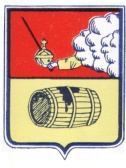 АДМИНИСТРАЦИЯ  МУНИЦИПАЛЬНОГО ОБРАЗОВАНИЯ "ВЕЛЬСКОЕ"ПОСТАНОВЛЕНИЕ15 июня  2017 года  № 217г. Вельск О проведении публичных слушаний по вопросу о предоставлении разрешения на условно разрешенный вид использования земельного участкаНа основании заявления Романова Н.П. с входящим номером № 162  от 06 февраля  2017  года и в соответствии со статьей 39 Градостроительного кодекса Российской Федерации, Федеральным законом от 06 октября 2003 года №131-ФЗ «Об общих принципах организации местного самоуправления в Российской Федерации», Уставом муниципального образования «Вельское»,   статьями 8 и 18 Правил землепользования и застройки муниципального образования «Вельское», утверждённых решением Совета депутатов муниципального образования «Вельское» третьего созыва от 23 сентября 2014 года № 169, постановляю:Провести публичные слушания по вопросу о предоставлении  земельного участка с условно разрешённым видом использования  площадью 27 кв.м. в кадастровом квартале  29:01:190147, расположенного  по адресу: Архангельская область, Вельский район, город Вельск, улица Карла Маркса (ВУЭТ), гараж №16 с условно разрешенным видом использования: гаражи для хранения индивидуальных легковых автомобилей.Определить  организатором проведения публичных слушаний,  указанных в пункте 1 настоящего постановления, комиссию по подготовке проекта правил землепользования и застройки муниципального образования «Вельское», утверждённую постановлением главы администрации муниципального образования «Вельское» от 05 августа 2016 года № 334. Установить:                                                                                                                                                    3.1. Место проведения публичных слушаний - город Вельск, улица Революционная,  гаражи напротив дома №80.3.2.Время проведения публичных слушаний – 17 июля 2017 года  в 17 часов 15 минут.4.Приём	предложений и замечаний по выносимому на публичные слушания вопросу осуществляет организатор публичных слушаний по адресу: город Вельск, улица Советская, дом  33, кабинет 4.5.Данное постановление подлежит опубликованию.Глава муниципального образования «Вельское»                     И.А.Рогозин